Please complete the form in BLOCK CAPITALS.A single form may only be used if entering all events using the same vehicle.Entries can also be submitted online at www.manxmotorracing.comPlease ensure the form is fully completed and return to:Bill Welden, Entries Secretary, 58 Ballachurry Avenue, Onchan, Isle of Man, IM3 4BA.or scan and email to entries@manxmotorracing.com.
Manx Motor Racing Club
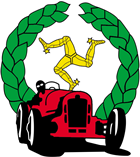 Manx Classic 2022 – Entry FormManx Classic 2022 – Entry FormManx Classic 2022 – Entry Form
Manx Motor Racing Club
FULL MANX CLASSIC EVENT28-30th April 2022(£550)Late Fee Applied:Friday 8th April 2022Closing Date:Monday 25th April 2022
Manx Motor Racing Club
Late Fee Applied:Friday 8th April 2022Closing Date:Monday 25th April 2022
Manx Motor Racing Club
Late Fee Applied:Friday 8th April 2022Closing Date:Monday 25th April 2022
Manx Motor Racing Club
Late Fee Applied:Friday 8th April 2022Closing Date:Monday 25th April 2022
Manx Motor Racing Club
Held under the General Regulations of Motorsport UK (incorporating the provisions of the International Sporting Code of the FIA) and these Supplementary Regulations.Held under the General Regulations of Motorsport UK (incorporating the provisions of the International Sporting Code of the FIA) and these Supplementary Regulations.Held under the General Regulations of Motorsport UK (incorporating the provisions of the International Sporting Code of the FIA) and these Supplementary Regulations.DRIVER INFORMATIONDRIVER INFORMATIONDRIVER INFORMATIONDRIVER INFORMATIONDRIVER INFORMATIONDRIVER INFORMATIONDRIVER INFORMATIONDRIVER INFORMATIONDRIVER INFORMATIONDRIVER INFORMATIONDRIVER INFORMATIONDRIVER INFORMATIONFirst NameSurnameSurnameSurnameGenderDate of BirthDate of BirthDate of BirthAddressTownCountyCountyPost CodeEmailEmailTel (day)MobileMobileCompetition Licence NoCompetition Licence NoLicence TypeLicence TypeLicence TypeExperience:Expert  ☐Novice  ☐Do you hold, or have you ever held, a valid Road Traffic Act Licence?Do you hold, or have you ever held, a valid Road Traffic Act Licence?Do you hold, or have you ever held, a valid Road Traffic Act Licence?Do you hold, or have you ever held, a valid Road Traffic Act Licence?Do you hold, or have you ever held, a valid Road Traffic Act Licence?Do you hold, or have you ever held, a valid Road Traffic Act Licence?Do you hold, or have you ever held, a valid Road Traffic Act Licence?Do you hold, or have you ever held, a valid Road Traffic Act Licence?Do you hold, or have you ever held, a valid Road Traffic Act Licence?  Yes  ☐   /  No   ☐       Yes  ☐   /  No   ☐     Expert  ☐Novice  ☐Club(s)Manx Motor Racing Club  ☐  /  Aston Martin Owners Club  ☐  /  Austin Healey Club  ☐Bentley Owners Club  ☐  /  Bo'ness Hill Climb Revival Limited  ☐  /  Bugatti Owners Club  ☐Classic Marques Sports Car Club  ☐  /  Frazier Nash Car Club Ltd  ☐  /  Ferrari Owners Club  ☐Hagley & District Motor Club  ☐  /  Jaguar Owners’ Club  ☐  /  Longton & District Motor Club  ☐Lothian Car Club  ☐  /  MG Car Club  ☐  /  Midland Automobile Club  ☐  /  Morgan Sports Car Club ☐Morgan Three Wheeler Racing Championship  ☐  /  Porsche Club GB  ☐  /  Pre-War Austin 7 Club  ☐Vintage Sports Car Club  ☐Manx Motor Racing Club  ☐  /  Aston Martin Owners Club  ☐  /  Austin Healey Club  ☐Bentley Owners Club  ☐  /  Bo'ness Hill Climb Revival Limited  ☐  /  Bugatti Owners Club  ☐Classic Marques Sports Car Club  ☐  /  Frazier Nash Car Club Ltd  ☐  /  Ferrari Owners Club  ☐Hagley & District Motor Club  ☐  /  Jaguar Owners’ Club  ☐  /  Longton & District Motor Club  ☐Lothian Car Club  ☐  /  MG Car Club  ☐  /  Midland Automobile Club  ☐  /  Morgan Sports Car Club ☐Morgan Three Wheeler Racing Championship  ☐  /  Porsche Club GB  ☐  /  Pre-War Austin 7 Club  ☐Vintage Sports Car Club  ☐Manx Motor Racing Club  ☐  /  Aston Martin Owners Club  ☐  /  Austin Healey Club  ☐Bentley Owners Club  ☐  /  Bo'ness Hill Climb Revival Limited  ☐  /  Bugatti Owners Club  ☐Classic Marques Sports Car Club  ☐  /  Frazier Nash Car Club Ltd  ☐  /  Ferrari Owners Club  ☐Hagley & District Motor Club  ☐  /  Jaguar Owners’ Club  ☐  /  Longton & District Motor Club  ☐Lothian Car Club  ☐  /  MG Car Club  ☐  /  Midland Automobile Club  ☐  /  Morgan Sports Car Club ☐Morgan Three Wheeler Racing Championship  ☐  /  Porsche Club GB  ☐  /  Pre-War Austin 7 Club  ☐Vintage Sports Car Club  ☐Manx Motor Racing Club  ☐  /  Aston Martin Owners Club  ☐  /  Austin Healey Club  ☐Bentley Owners Club  ☐  /  Bo'ness Hill Climb Revival Limited  ☐  /  Bugatti Owners Club  ☐Classic Marques Sports Car Club  ☐  /  Frazier Nash Car Club Ltd  ☐  /  Ferrari Owners Club  ☐Hagley & District Motor Club  ☐  /  Jaguar Owners’ Club  ☐  /  Longton & District Motor Club  ☐Lothian Car Club  ☐  /  MG Car Club  ☐  /  Midland Automobile Club  ☐  /  Morgan Sports Car Club ☐Morgan Three Wheeler Racing Championship  ☐  /  Porsche Club GB  ☐  /  Pre-War Austin 7 Club  ☐Vintage Sports Car Club  ☐Manx Motor Racing Club  ☐  /  Aston Martin Owners Club  ☐  /  Austin Healey Club  ☐Bentley Owners Club  ☐  /  Bo'ness Hill Climb Revival Limited  ☐  /  Bugatti Owners Club  ☐Classic Marques Sports Car Club  ☐  /  Frazier Nash Car Club Ltd  ☐  /  Ferrari Owners Club  ☐Hagley & District Motor Club  ☐  /  Jaguar Owners’ Club  ☐  /  Longton & District Motor Club  ☐Lothian Car Club  ☐  /  MG Car Club  ☐  /  Midland Automobile Club  ☐  /  Morgan Sports Car Club ☐Morgan Three Wheeler Racing Championship  ☐  /  Porsche Club GB  ☐  /  Pre-War Austin 7 Club  ☐Vintage Sports Car Club  ☐Manx Motor Racing Club  ☐  /  Aston Martin Owners Club  ☐  /  Austin Healey Club  ☐Bentley Owners Club  ☐  /  Bo'ness Hill Climb Revival Limited  ☐  /  Bugatti Owners Club  ☐Classic Marques Sports Car Club  ☐  /  Frazier Nash Car Club Ltd  ☐  /  Ferrari Owners Club  ☐Hagley & District Motor Club  ☐  /  Jaguar Owners’ Club  ☐  /  Longton & District Motor Club  ☐Lothian Car Club  ☐  /  MG Car Club  ☐  /  Midland Automobile Club  ☐  /  Morgan Sports Car Club ☐Morgan Three Wheeler Racing Championship  ☐  /  Porsche Club GB  ☐  /  Pre-War Austin 7 Club  ☐Vintage Sports Car Club  ☐Manx Motor Racing Club  ☐  /  Aston Martin Owners Club  ☐  /  Austin Healey Club  ☐Bentley Owners Club  ☐  /  Bo'ness Hill Climb Revival Limited  ☐  /  Bugatti Owners Club  ☐Classic Marques Sports Car Club  ☐  /  Frazier Nash Car Club Ltd  ☐  /  Ferrari Owners Club  ☐Hagley & District Motor Club  ☐  /  Jaguar Owners’ Club  ☐  /  Longton & District Motor Club  ☐Lothian Car Club  ☐  /  MG Car Club  ☐  /  Midland Automobile Club  ☐  /  Morgan Sports Car Club ☐Morgan Three Wheeler Racing Championship  ☐  /  Porsche Club GB  ☐  /  Pre-War Austin 7 Club  ☐Vintage Sports Car Club  ☐Manx Motor Racing Club  ☐  /  Aston Martin Owners Club  ☐  /  Austin Healey Club  ☐Bentley Owners Club  ☐  /  Bo'ness Hill Climb Revival Limited  ☐  /  Bugatti Owners Club  ☐Classic Marques Sports Car Club  ☐  /  Frazier Nash Car Club Ltd  ☐  /  Ferrari Owners Club  ☐Hagley & District Motor Club  ☐  /  Jaguar Owners’ Club  ☐  /  Longton & District Motor Club  ☐Lothian Car Club  ☐  /  MG Car Club  ☐  /  Midland Automobile Club  ☐  /  Morgan Sports Car Club ☐Morgan Three Wheeler Racing Championship  ☐  /  Porsche Club GB  ☐  /  Pre-War Austin 7 Club  ☐Vintage Sports Car Club  ☐Manx Motor Racing Club  ☐  /  Aston Martin Owners Club  ☐  /  Austin Healey Club  ☐Bentley Owners Club  ☐  /  Bo'ness Hill Climb Revival Limited  ☐  /  Bugatti Owners Club  ☐Classic Marques Sports Car Club  ☐  /  Frazier Nash Car Club Ltd  ☐  /  Ferrari Owners Club  ☐Hagley & District Motor Club  ☐  /  Jaguar Owners’ Club  ☐  /  Longton & District Motor Club  ☐Lothian Car Club  ☐  /  MG Car Club  ☐  /  Midland Automobile Club  ☐  /  Morgan Sports Car Club ☐Morgan Three Wheeler Racing Championship  ☐  /  Porsche Club GB  ☐  /  Pre-War Austin 7 Club  ☐Vintage Sports Car Club  ☐Manx Motor Racing Club  ☐  /  Aston Martin Owners Club  ☐  /  Austin Healey Club  ☐Bentley Owners Club  ☐  /  Bo'ness Hill Climb Revival Limited  ☐  /  Bugatti Owners Club  ☐Classic Marques Sports Car Club  ☐  /  Frazier Nash Car Club Ltd  ☐  /  Ferrari Owners Club  ☐Hagley & District Motor Club  ☐  /  Jaguar Owners’ Club  ☐  /  Longton & District Motor Club  ☐Lothian Car Club  ☐  /  MG Car Club  ☐  /  Midland Automobile Club  ☐  /  Morgan Sports Car Club ☐Morgan Three Wheeler Racing Championship  ☐  /  Porsche Club GB  ☐  /  Pre-War Austin 7 Club  ☐Vintage Sports Car Club  ☐Manx Motor Racing Club  ☐  /  Aston Martin Owners Club  ☐  /  Austin Healey Club  ☐Bentley Owners Club  ☐  /  Bo'ness Hill Climb Revival Limited  ☐  /  Bugatti Owners Club  ☐Classic Marques Sports Car Club  ☐  /  Frazier Nash Car Club Ltd  ☐  /  Ferrari Owners Club  ☐Hagley & District Motor Club  ☐  /  Jaguar Owners’ Club  ☐  /  Longton & District Motor Club  ☐Lothian Car Club  ☐  /  MG Car Club  ☐  /  Midland Automobile Club  ☐  /  Morgan Sports Car Club ☐Morgan Three Wheeler Racing Championship  ☐  /  Porsche Club GB  ☐  /  Pre-War Austin 7 Club  ☐Vintage Sports Car Club  ☐Team NameENTRANT INFORMATION (if applicable)ENTRANT INFORMATION (if applicable)ENTRANT INFORMATION (if applicable)ENTRANT INFORMATION (if applicable)ENTRANT INFORMATION (if applicable)ENTRANT INFORMATION (if applicable)ENTRANT INFORMATION (if applicable)ENTRANT INFORMATION (if applicable)ENTRANT INFORMATION (if applicable)First NameSurnameCompany (if applicable)Company (if applicable)AddressPost CodeTel (day)MobileEmailEntrants Licence NoEntrants Licence NoVEHICLE INFORMATIONVEHICLE INFORMATIONVEHICLE INFORMATIONVEHICLE INFORMATIONVEHICLE INFORMATIONVEHICLE INFORMATIONVEHICLE INFORMATIONVEHICLE INFORMATIONVEHICLE INFORMATIONVEHICLE INFORMATIONVEHICLE INFORMATIONVEHICLE INFORMATIONVEHICLE INFORMATIONVEHICLE INFORMATIONManufacturerModel / TypeYearVehicle Reg. NoVehicle Reg. NoVehicle Reg. NoORNot road-going  ☐ (tick)Not road-going  ☐ (tick)Not road-going  ☐ (tick)Capacity      cc      ccOptionsOptionsOptionsOptionsTurbo  ☐ /  Supercharged ☐ /  Rotary ☐ /  4WD ☐Turbo  ☐ /  Supercharged ☐ /  Rotary ☐ /  4WD ☐Turbo  ☐ /  Supercharged ☐ /  Rotary ☐ /  4WD ☐Turbo  ☐ /  Supercharged ☐ /  Rotary ☐ /  4WD ☐Turbo  ☐ /  Supercharged ☐ /  Rotary ☐ /  4WD ☐Turbo  ☐ /  Supercharged ☐ /  Rotary ☐ /  4WD ☐Turbo  ☐ /  Supercharged ☐ /  Rotary ☐ /  4WD ☐FuelPetrol  ☐  /  Methanol ☐  /  Diesel ☐  / Other ☐        Petrol  ☐  /  Methanol ☐  /  Diesel ☐  / Other ☐        Petrol  ☐  /  Methanol ☐  /  Diesel ☐  / Other ☐        Petrol  ☐  /  Methanol ☐  /  Diesel ☐  / Other ☐        Petrol  ☐  /  Methanol ☐  /  Diesel ☐  / Other ☐        Petrol  ☐  /  Methanol ☐  /  Diesel ☐  / Other ☐        Petrol  ☐  /  Methanol ☐  /  Diesel ☐  / Other ☐        Petrol  ☐  /  Methanol ☐  /  Diesel ☐  / Other ☐        ClassClassClassShared Car?Other driver’s nameOther driver’s nameOther driver’s nameWho drives first? Who drives first? Who drives first? Who drives first? Does the vehicle have a reverse gear?Does the vehicle have a reverse gear?Does the vehicle have a reverse gear?Does the vehicle have a reverse gear?Does the vehicle have a reverse gear?Does the vehicle have a reverse gear?Yes  ☐   /  No   ☐Yes  ☐   /  No   ☐Yes  ☐   /  No   ☐Yes  ☐   /  No   ☐Yes  ☐   /  No   ☐Yes  ☐   /  No   ☐Yes  ☐   /  No   ☐Yes  ☐   /  No   ☐Is your vehicle self-starting, at any part of the course?Is your vehicle self-starting, at any part of the course?Is your vehicle self-starting, at any part of the course?Is your vehicle self-starting, at any part of the course?Is your vehicle self-starting, at any part of the course?Is your vehicle self-starting, at any part of the course?Yes  ☐   /  No   ☐Yes  ☐   /  No   ☐Yes  ☐   /  No   ☐Yes  ☐   /  No   ☐Yes  ☐   /  No   ☐Yes  ☐   /  No   ☐Yes  ☐   /  No   ☐Yes  ☐   /  No   ☐VEHICLE INFORMATION (continued from Page1)VEHICLE INFORMATION (continued from Page1)If not, you are required to declare on this entry formthe method of operation together with a detailedstarting instruction.Motorsport UK Yearbook S7.1.6Continue in the overflow box overleaf if requiredCONTACT IN CASE OF EMERGENCY (Must be Parent/Guardian for competitor under 18 years old)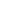 CONTACT IN CASE OF EMERGENCY (Must be Parent/Guardian for competitor under 18 years old)CONTACT IN CASE OF EMERGENCY (Must be Parent/Guardian for competitor under 18 years old)CONTACT IN CASE OF EMERGENCY (Must be Parent/Guardian for competitor under 18 years old)CONTACT IN CASE OF EMERGENCY (Must be Parent/Guardian for competitor under 18 years old)CONTACT IN CASE OF EMERGENCY (Must be Parent/Guardian for competitor under 18 years old)CONTACT IN CASE OF EMERGENCY (Must be Parent/Guardian for competitor under 18 years old)CONTACT IN CASE OF EMERGENCY (Must be Parent/Guardian for competitor under 18 years old)CONTACT IN CASE OF EMERGENCY (Must be Parent/Guardian for competitor under 18 years old)Full NamePhonePhoneRelationship to DriverRelationship to DriverRelationship to DriverSame address as driver?Same address as driver?Same address as driver?Same address as driver?Yes  ☐   /  No   ☐       If no, please continue belowYes  ☐   /  No   ☐       If no, please continue belowYes  ☐   /  No   ☐       If no, please continue belowYes  ☐   /  No   ☐       If no, please continue belowYes  ☐   /  No   ☐       If no, please continue belowAddressAddressTownTownPost CodePost CodePAYMENT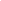 PAYMENTPAYMENTEntry Fee £550 s£Membership of Manx Motor Racing Club (£15, if required) £Plus        Late Entry Fee - £50 (applies from 8th April) £Plus        Our marshals are critical to ensuring our ability to run the event. The club provides marshals with breakfast, lunch and tea/coffee at each event and – for those travelling from outside the Isle of Man – overnight accommodation and travel.If you wish to add a voluntary contribution to the fund, please enter an amount here£Plus        Total£PAYMENT OPTIONS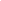 PAYMENT OPTIONSPAYMENT OPTIONSPAYMENT OPTIONSI wish to pay by cheque and enclose one payable to Manx Motor Racing ClubI wish to pay by cheque and enclose one payable to Manx Motor Racing ClubI wish to pay by cheque and enclose one payable to Manx Motor Racing Club☐ORI wish to pay by Credit/Debit Card. (We accept Mastercard and Visa at no extra cost) I wish to pay by Credit/Debit Card. (We accept Mastercard and Visa at no extra cost) ☐Signature * (Parent/Guardian if under 18 years old)Signature * (Parent/Guardian if under 18 years old)DATA PRIVACY & SECURITY STATEMENT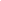 DATA PRIVACY & SECURITY STATEMENTThe data collected in this form is used primarily for organising the Manx Classic event and we will use your details to contact you about the event. We will not share your information with any other organisations unless you opt-in below, and any debit/credit card details you provide ARE NOT stored. View our Privacy Policy for further information on the Club’s website.The data collected in this form is used primarily for organising the Manx Classic event and we will use your details to contact you about the event. We will not share your information with any other organisations unless you opt-in below, and any debit/credit card details you provide ARE NOT stored. View our Privacy Policy for further information on the Club’s website.Please share my details with other Motorsport UK registered clubs/events that may be of interest to me.☐FOR OFFICIAL USE ONLYFOR OFFICIAL USE ONLYReceivedReceivedAcknowledgedAcknowledgedAcknowledgedDriverEntrantPaidCompletedNoviceClassCheque No